
Список использованной литературы:1. Астапенко, М. П. История Дона и донского казачества
1. Мой край родной, казачий. Энциклопедия казачьей жизни на примере Усть-Медведицкого округа области Войска Донского.Шалыгин В. В., - 3-е изд.- Волгоград: Станица-2, 2007 - 368 с.
2. Л.С.Ильюков. «Очерки древней истории Донского края», Ростов – на – Дону, Изд. БАРО ПРЕСС, 2004. «Детство – это каждодневное открытие мира и поэтому надо сделать так, чтобы оно стало, прежде всего, познанием человека и Отечества, их красоты и величия»!                                   Сухомлинский В. А..10 заповедей казака1.Честь и доброе имя для казака дороже жизни.2.Казаки все равны в правах.3.По тебе судят обо всем казачестве и твоем народе.4.Служи преданно своему народу, а не вождям.5.Держи слово, слово казака дорого.6.Чти старших, уважай старость.7.Держись веры предков, поступай по обычаям своего народа.8.Погибай, а товарища выручай!	9.Будь трудолюбив, не бездействуй.10.Береги свою семью, служи ей примером!Любимые поговорки казаков:Казак скорей умрет, чем с родной земли уйдет;Казачья смелость порушит любую крепость;Терпи казак – атаманом будешь;Казак в беде не плачет.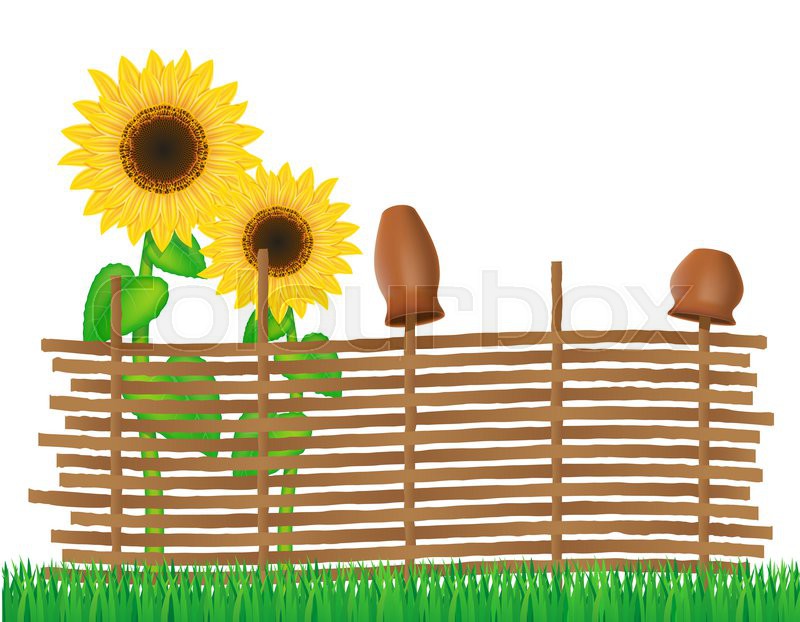 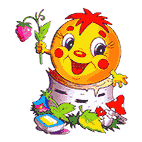  Игра «Перетяжка»: Играющие делятся на две команды. Ведущий одной команды берет палку, а за него берутся играющие. Другой ведущий берется также за эту палку, а за него берется его команда; затем стараются перетянуть палку – каждый на свою сторону.Игра» Заря – заряница»:
Дети встают в круг, руки держат за спиной, а один из играющих – заря – ходит сзади с лентой и говорит:
Заря-зарница,
Красная девица,
По полю ходила,
Ключи обронила,
Ключи золотые,
Ленты голубые,
Кольца обвитые -За водой пошла.С последними словами водящий осторожно кладет ленту на плечо одному из играющих, который, заметив это, быстро берет ленту, и они оба бегут в разные стороны по кругу. Тот, кто останется без места, становится зарей. Игра повторяется.МБДОУ № 8 «Звёздочка»ст. Егорлыкская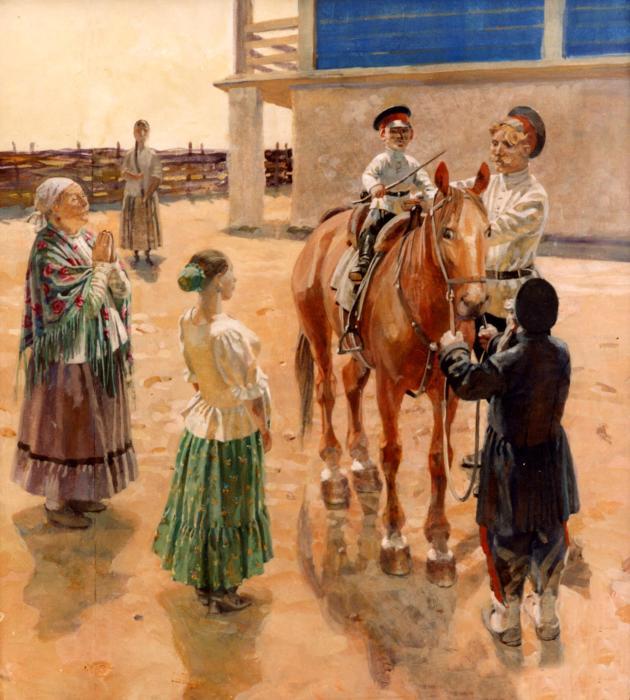 Подготовила: воспитательНауменко Н.В.С малого родника берет начало большая величавая река. Так и любовь к большой великой Родине закладывается в детстве, и начинается с восхищения тем, что видит перед собой малыш, чему он изумляется и что вызывает отклик в его душе,с воспитания в детях любви к близким людям, к детскому саду, к родной станице, к родной стране и играет огромную роль в становлении личности ребенка. Молодое поколение забывает свою культуру, нормой жизни становится отсутствие нравственных ценностей, небрежное отношение к событиям нашей истории. А ведь у Донской земли яркая и богатая история и  знание того, что было до нас не только желательно, но и необходимо. Это знание даст  новый импульс духовному оздоровлению народа, воспитанию маленьких граждан и патриотов своей Родины. Поэтому проблема воспитания патриотических чувств у детей дошкольного возраста, сегодня особо значима и актуальна.